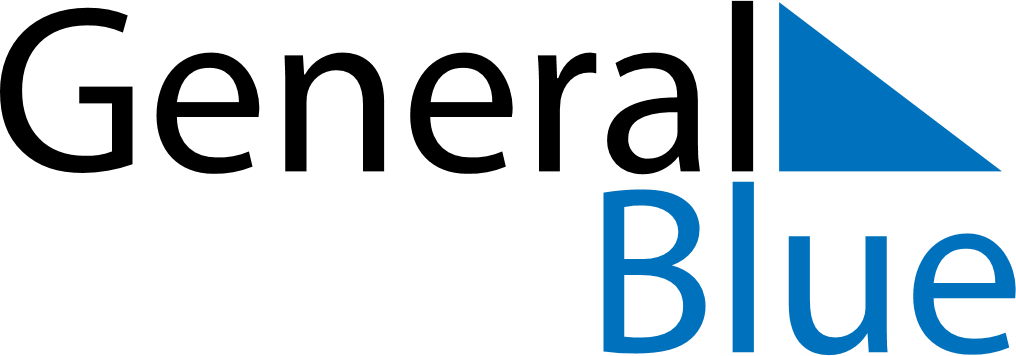 April 2026April 2026April 2026April 2026IcelandIcelandIcelandSundayMondayTuesdayWednesdayThursdayFridayFridaySaturday12334Maundy ThursdayGood FridayGood Friday56789101011Easter SundayEaster Monday12131415161717181920212223242425First Day of Summer2627282930